________________________________________________________________Приглашаем Вас с ребенком в детский сад «Журавленок»27 сентября к 9.00 часам на День открытых дверейПовестка дня:1. 9.00 – 9.15 – приветственное слово воспитателя;2. 9.15 – 9.30 – игра-занятие «Непослушный ёжик»;3. 9.40. – 10.00 – развлечение «Осень»;4. 10.00 – организационные вопросы.Ждем Вас! (при себе иметь вторую обувь)                                                                                          Администрация ДОО________________________________________________________________Приглашаем Вас с ребенком в детский сад «Журавленок»27 сентября к 9.00 часам на День открытых дверейПовестка дня:1. 9.00 – 9.15 – приветственное слово воспитателя;2. 9.15 – 9.30 – игра-занятие «Непослушный ёжик»;3. 9.40. – 10.00 – развлечение «Осень»;4. 10.00 – организационные вопросы.Ждем Вас! (при себе иметь вторую обувь)                                                                                          Администрация ДОО________________________________________________________________Приглашаем Вас с ребенком в детский сад «Журавленок»27 сентября к 9.00 часам на День открытых дверейПовестка дня:1. 9.00 – 9.15 – приветственное слово воспитателя;2. 9.15 – 9.30 – игра-занятие «Непослушный ёжик»;3. 9.40. – 10.00 – развлечение «Осень»;4. 10.00 – организационные вопросы.Ждем Вас! (при себе иметь вторую обувь)                                                                                          Администрация ДОО________________________________________________________________Приглашаем Вас с ребенком в детский сад «Журавленок»27 сентября к 9.00 часам на День открытых дверейПовестка дня:1. 9.00 – 9.15 – приветственное слово воспитателя;2. 9.15 – 9.30 – игра-занятие «Непослушный ёжик»;3. 9.40. – 10.00 – развлечение «Осень»;4. 10.00 – организационные вопросы.Ждем Вас! (при себе иметь вторую обувь)                                                                                          Администрация ДОО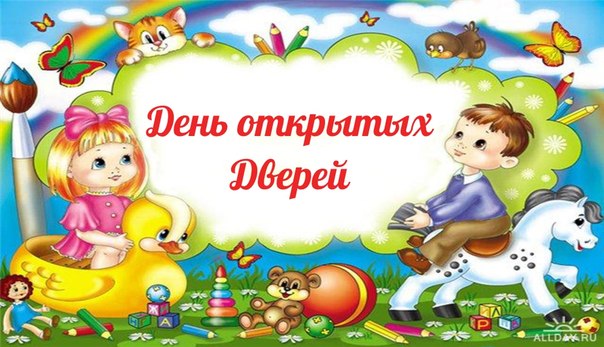 